Martfű Város Polgármesterétől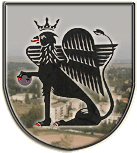 5435 Martfű, Szent István tér 1. Tel: 56/450-222; Fax: 56/450-853E-mail: titkarsag@ph.martfu.huElőterjesztés a Martfűi Városi Művelődési Központ és Könyvtár épületében légkezelő rendszer telepítésére vonatkozó kiegészítő munkák többletköltségére Martfű Város Önkormányzata Képviselő-testületének 2018. május 30-i üléséreElőkészítette: S. Bodor ÉvaVéleményező: Pénzügyi, Ügyrendi és Városfejlesztési BizottságDöntéshozatal: egyszerű többség Tárgyalás módja: nyilvános ülésTisztelt Képviselő-testület!A Martfű Város Önkormányzata tulajdonában lévő Martfű Városi Művelődési Központ és Könyvtár részére az adósságkonszolidációban nem részesült önkormányzatok támogatásából megvalósult a légkezelő telepítése.A kivitelezés gyakorlati megvalósítása során felmerültek plusz igények, többletmunkálatok. Egyrészt a tervezés és így a kivitelezés nem tartalmazott bizonyos, a működtetéshez elengedhetetlen munkálatokat, beszerzéseket, másrészt megrendelői többletigény is felmerült a belső munkálatok esztétikusabb, dekoratívabb megjelenítése érdekében:a rendszer hűtési és fűtési oldalának is fagyállóval való feltöltése, a fűtési oldalon hőcserélő beépítésea tetőn levő légkezelő acélszerkezetének átterveztetése a statikai felmérés alapjána pódiumteremben kazettás álmennyezet szerelése az egyszerű gipszkartonozás helyettA felmerült többletmunkálatok költsége a vállalkozó tájékoztatása szerint: nettó 2.139.500,- Ft.A vállalkozó által megküldött költségek részletezését előterjesztésemhez csatolom.Kérem a Tisztelt Képviselő-testületet, hogy a felmerült költségek kötelezettségvállalásáról az alábbi határozati javaslat elfogadásával szíveskedjen dönteni.Határozati javaslat:……./2018.(…….) határozata Martfűi Városi Művelődési Központ és Könyvtár épületében légkezelő rendszer telepítésére vonatkozó kiegészítő munkák többletköltségérőlMartfű Város Önkormányzatának Képviselő-testülete megtárgyalta a Martfűi Városi Művelődési Központ és Könyvtár épületében légkezelő rendszer telepítésére vonatkozó kiegészítő munkák többletköltségére vonatkozó előterjesztést, és a felmerült nettó 2.139.500,- Ft kötelezettségvállalást a z Önkormányzat általános tartalékkerete terhére biztosítja. Erről értesülnek:Jász-Nagykun-Szolnok Megyei Kormányhivatal Valamennyi képviselő helybenMűszaki iroda helybenPénzügyi és Adóügyi IrodaMartfű, 2018. május 18.                                                                                                                 Dr. Papp Antal                                                                                                    polgármesterLátta: Szász Éva jegyző